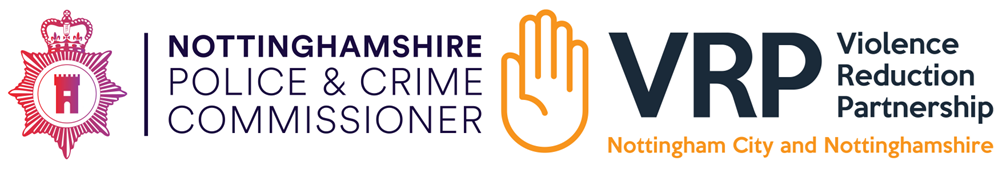 An exploratory research study to understand the high numbers of First Time Entrants into the youth justice system in Nottingham and NottinghamshireReference: 2023/919bResponse Document Scoring MechanismPlease see the Request for Quotations for information about how this document will be scored.Tenderers are invited to respond to the questions below, ensuring that all points are answered.  Please note:the entire specification should be considered when answering individual questions;where word limits have been set, these are maxima, Tenderers will not be penalised for well written concise answers;Tenderers must answer each question fully and NOT make reference to other responses to other questions or use attachments to support their answer unless specifically requested;Tenderers should use examples of current or recent delivery in their answers;Tenderers may answer these questions in a separate document, clearing marking it with the Tenderer’s name and the title “Quality Requirements Response Document”.Name of organisation tendering: RefWeight-ingQuestionResponseExperience110%Experience of the proposed researcher/s, to include skills and experience of colleagues, including reference to:Conducting quantitative or qualitative research (as relevant to proposed methods)Accessing datasets and analysisEngaging stakeholders, partners, and groups and communities whose voices are less often heard Synthesis of mixed methods data and the ability to develop findings and recommendations (Short CVs of each member of the team to be submitted with the application form)  210%Demonstrates a detailed understanding of young people and the risk factors for entry into the Criminal Justice System, particularly in the context of serious violence.  310%Demonstrates a detailed understanding of crime prevention and early intervention including diversionary pathways and out of court disposals415%Demonstrates experience of conducting research engaging with young people and the community.  Details an appropriate plan for identification and engagement of key participants.  Quality715%Includes a clear well-articulated detailed description of the research approach and methods and how the information will be synthesised to draw conclusions.815%Includes details of how research ethics and governance standards will be applied and maintained e.g., identification of participants, consent, confidentiality and safeguarding. This should include assurance with regard to data integrity and information security, including compliance with GDPR legislation.910%Provide a research plan including a timeline indicating key outputs and detail on anticipated risks and contingencies.Price1015%Please complete the pricing schedule. 